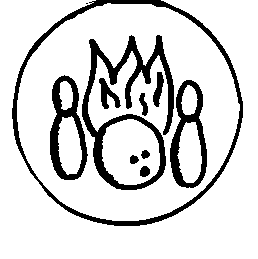 Bowlingklubben BK Flamman       Verksamhetsberättelse	31 mars 2012 - 1 april 2013Under verksamhetsåret 2012– 2013 har klubbens styrelse bestått av följande medlemmar;
Annsofi Holst (ordförande)Liselotte Stjernefeldt (sekreterare)Gun Eriksson (kassör)Mia Sandberg (ledamot), 
Rose-Marie Lindh (ledamot).Barbro Lundin (suppleant)Styrelsen har sammanträtt 4 gånger under året och protokollförda medlemsmöten har hållits 
7 gånger. Gunnel och Ulrica har utgjort valberedning under säsongen.Festkommitté har bestått av Nilla, Mia, Dararat och Anki.Birgitta har varit säsongens Webmaster och tillika insamlare av slantar till presentkassan.Tävlingsansvarig har även denna säsong varit Camilla.Ansvar för laguttagningen har delats av Anna T och Kattis, med hjälp av Barbro under våren 2013.Två nya licensierade spelare har tillkommit i klubben under säsongen i form av Majsan och BrittDen 31 mars 2013 omfattade medlemsregistret 38 medlemmar. Flamman-Cup 2012 vanns denna säsong av Barbro Lundin. Hon hyllades efter tävlingen på Fia´s kolonilott, där vi i vanlig ordning fick utsökt grill- mat. Ett antal populära musikverk framfördes under kvällen, främst i form av allsång. Flamman CUP-mästarinnans mästerliga framförande av stycket Märta (med träbenet) värmde våra hjärtan extra mycket. Säsongen 2012-2013 inleddes som vanligt med Ålandsresa, i vilken 21 flammor deltog. Efter denna minisemester med idel trevligheter vidtog så allvaret nästan genast vid hemkomsten, i form av ett träningsläger med Hasse den 26 augusti. 
Under hela säsongen har även Frasse varit engagerad för att bistå med råd i bowlingens svåra konst.Den årliga julfesten avlöpte den 8 december i en kvarterslokal i Sävja. Festkommiten, med Nilla som samordnare, bjöd på mycket god mat. Tomten kom som vanligt och delade ut klappar (efter noggrant inkännande med avseende på vilket paket som kunde passa var och en av deltagarna).Seriespelet
BK Flamman har under säsongen deltagit med ett 8-mannalag i Division 1 Norra Svealand, och ett 8-manna Reservlag ihop med BC Pegasus. Flammans A-lag spelade 21 matcher under säsongen varav 4 st vunna. Reservlaget nådde vinst i 4 och oavgjort i 2 av sina 20 spelade matcher. Högsta slagning i seriespelet under säsongen hade Annsi på 786, Camilla 765, Dararat 762, Kattis 749, Lisen 730, Gun 714, Anna och Barbro 713 och Ulrica 709 p.  KlubbmästareKlubbens hemma-KM den 10 november 2012 och borta-KM i Katrineholm den 16 mars 2013 vanns totalt av Camilla Eklund med 1332+1480= 2812 p, följt av Rose-Marie Lindh 1343+1282 = 2625 p. Trea blev Annsofi Holst 1267+1354 = 2621poäng. Under hemma-KM utmärkte sig även Anna Tjernell med en tredje plats med 1281p och under borta-KM nådde Gun Eriksson en andraplats med fina 1444 p. Övriga tävlingarHallmästerskapet i Fyrishov ( damklassen) vanns av Anna Berlin, följd av Rose-Marie Lindh och Mia Sandberg på tredje plats. Resultat i Trettondagsstaffetten : 	1)  Camilla, 3) Kattis, 5) Annsi, 6) Nilla, 7) Birgitta, 8) Barbro. Individuella DM; 	Annsi kom 2:a i hcp-klassen, Camilla 3:a i Open-klassen.	Uppsala den 16 april 2013//Liselotte Stjernefeldt